MSC Black Forest e.V.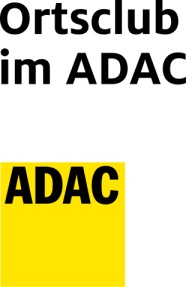 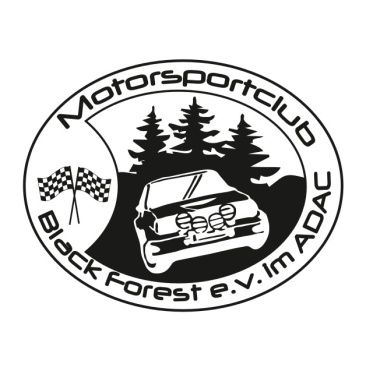 im ADACinfo@motorsportsommerparty.dewww.msc-black-forest.deAnmeldung / Sprecherinfo für Motorsport Sommerparty 2022MSC Black Forest e.V. im ADACHofackerstr. 172160 Horb- GrünmettstettenTel.: 07486 / 297 , Fax: 07486 / 9161	Bitte Anmeldung vollständig ausfüllen Gruppen- und KlasseneinteilungTaxifahrten (bitte Ankreuzen)Der Fahrer / Beifahrer stimmt mit der Teilnahme an den Test / Einstellfahrten automatisch der Veröffentlichung von Bild und Videomaterial zu.Gruppe:Klasse:Stromanschluss gewünscht?JA Samstag und SonntagJA Samstag und SonntagJA SamstagJA SamstagJA SonntagJA SonntagNein Samstag und SonntagNein Samstag und SonntagNein SamstagNein SamstagNein SonntagNein SonntagFahrer / BeifahrerFahrernamegeb. am	geb. am	Beifahrername	Beifahrername	geb. amgeb. amStraßePLZ / WohnortPLZ / WohnortStraßeStraßePLZ / WohnortPLZ / WohnortTelefon / FaxTelefon / FaxTelefon / FaxTelefon / FaxTelefon / FaxTelefon / FaxTelefon / FaxEmailEmailEmailMotorsport seit	VereinVereinMotorsport seit	Motorsport seit	VereinVereinZur Motorsport- KarriereZur Motorsport- KarriereZur Motorsport- KarriereZum Motorsport gekommen durchZum Motorsport gekommen durchZum Motorsport gekommen durchZum Motorsport gekommen durchZum Motorsport gekommen durchZum Motorsport gekommen durchZum Motorsport gekommen durchStationen der Karriere/ die größten ErfolgeStationen der Karriere/ die größten ErfolgeStationen der Karriere/ die größten ErfolgeStationen der Karriere/ die größten ErfolgeStationen der Karriere/ die größten ErfolgeStationen der Karriere/ die größten ErfolgeStationen der Karriere/ die größten ErfolgeDas größte Pech / die lustigste Erfahrung	Das größte Pech / die lustigste Erfahrung	Das größte Pech / die lustigste Erfahrung	Das größte Pech / die lustigste Erfahrung	Das größte Pech / die lustigste Erfahrung	Das größte Pech / die lustigste Erfahrung	Das größte Pech / die lustigste Erfahrung	Zum AutoFabrikat	TypTypBaujahr	Baujahr	FarbeFarbeCcmPSPSZyl.- ZahlZyl.- ZahlGewichtGewichtTunerMotortunerMotortunerSponsoren / Gönner / HelferName vom AutoName vom Auto